ST. PAUL OF THE CROSS PASSIONIST RETREAT  AND CONFERENCE CENTER 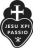 October 17, 2022 Meeting Minutes - Board Affairs Committee Attendance: John Bodary, Roger Frank, Matt Greenough, Cindy LaFond, Jim McKelvey, Brian  Owens, Toby Tabaczynski Absent: n/a. Assignments are in bold print. 1. Call to Order / Welcome John called the meeting to order at 5:10 pm. 2. Opening Prayer John led us in prayer with the October 17th entry “Be at Peace When Needy” from Living  Wisdom Every Day book. 3. Review Agenda and Minutes from last Meeting The committee reviewed the agenda and minutes. There were no changes. Toby motioned to  approve, and Jim seconded the motion. All voted yes to approve.  4. Assign responsibility for creating the GP 5 Monitoring Report for December  Jim volunteered to take on this task. GP 5 is the governance policy about mentoring. A  quick review of the assigned mentors and mentees took place. The mentors/mentees are as  follows: 5. Determine the number of potential opening due to term limitations and report at the Board’s  December meeting  Toby commented that we currently have 13 Board Members, and we are losing four due to  term limits. Nine Board Members is a good number with respect to policy governance. He  raised the question; do we need to recruit more? Discussion followed. Matt stated that he  hopes that Board Members who leave the board stay on committees. This is especially  pertinent as policy governance comes into maturity at St. Paul’s. Discussion also took place  regarding leadership at St. Paul’s involving the CEO and Director of Mission and Ministry  positions. Matt commented that this committee needs to be prepared for change and have  structures in place to deal with change. Jim brought up that we have documents and  procedure guides that are designed to assist us with change and other board affairs.1 of 3 ST. PAUL OF THE CROSS PASSIONIST RETREAT  AND CONFERENCE CENTER 6. Determine which officers will be term-limited and advise the Board in December  Matt talked a bit about elevating current Board Members to officer positions.  7. Preview of tonight’s report to the board on feedback/recommendations of the Retreat Day. While no survey was sent out to the members, the item will be opened up for discussion at the  meeting. 8. Review the Board Service and Skill Set Matrix for distribution to the Board in December The committee reviewed the matrix. Jim encouraged us to look at the skill sets and determine  what needs to stay on or be removed. Given time constraints, no decisions were made at the  meeting to change the matrix. 9. Review the Board Affairs Charter for possible revisions. Cindy pointed out that we needed to remove number six about facilitation the annual  evaluation of the Director of Mission and Ministry. We no longer do this as the evaluation  is done during the year through policy governance reports. There was a discussion about  sending Board Affairs meeting minutes to the Board Secretary within five days of the  meeting. We will strive for meeting minutes to be approved via email before sending them to  the Board Secretary, but with the understanding that revised meeting minutes may need to be  sent if need be. Distributing minutes as soon as possible after the meeting is the goal.  Brian needs to be added to the charter. 10. Prepare suggested Board Education topics for the upcoming year for the December board  meeting. Toby spoke about previous education topics and presentations from St. Paul’s and the greater  Passionist community. Jim pointed out that per our charter we are to “Implement a Board  Education and Training Plan.” Cindy suggested having Fr. Alex share some of the work he is  doing in the community. Roger mentioned that the Passionists are sharing many events on  Zoom involving lay members and vowed.  11. Review/update job descriptions (board, officers, and Director of Mission and Ministry) and  distribute to the Board in December. There was no discussion on this topic. 12. Round Table Discussion Members of the committee expressed gratitude for being at the meeting. John shared, “to  never underestimate the power of the Holy Spirit.” 13. Closing Prayer John led the group in the Glory Be prayer. 14. Adjournment John adjourned the meeting at 6:00 pm.2 of 3 ST. PAUL OF THE CROSS PASSIONIST RETREAT  AND CONFERENCE CENTER Note: The next meeting will be on Monday, December 5, 2022 at 5:00 pm. The Board of  Directors meeting will be on the same date. Minutes respectfully submitted,  Roger Frank Board Affairs Committee Recording Secretary3 of 3 Mentee MentorMatt Greenough Toby TabaczynskiMary Martin Kari KlinskiPaul Micallef John BodaryDeacon Steve Mitchell Greg SouleBrian Owens Neil SobeckApryl Voner Cindy La Fond